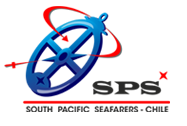 SOLICITUD DE EMPLEO● Datos Personales● Certificado/Cursos●CERTIFICADOS OBLIGATORIOS PARA TODOS LOS HOMBRES DE MAR●HISTORIAL DE EMBARCO: (últimos 5 años) (Experiencia más reciente en la línea superior)● Notas de la experiencia de embarco:●Oficiales de cubierta &Bomberos:Indique tipo de carga ____________________________________________________________________________________________________________________________________________________________________________________________________________________________________________________________________________________________________________________________________________________________¿Ha manejado diferentes tipo de carga simultaneamente?        si/no¿Con que clase de bombas  ha tenido experiencia?_________________________________________________● Ingenieros:Indique si ha navegado con sistema UMS, o si está familiarizado con algún sistema de control remoto:●GeneralAlguna vez , le ha sido negada una solicitud de Visa? En caso afirmativo, indique país y razón.Alguna vez ha estado involucrado o ha sido sujeto de investigación en algún incidente marítimo? Sufre de alguna enfermedad grave? Cuál?Alguna vez ha usado/o es adicto a alguna droga peligrosa, incluyendo marihuana?Ultimo salario:Expectativa de sueldo:●  Conocimiento de lenguajePlease reply to:South Pacific Seafarers ChileEsmeralda 940, 3er Piso, Oficina 31Valparaiso, ChileTel / Fax:    + 56 32 2213062Email:	info@sps-chile.comApellidos:Apellidos:Apellidos:Apellidos:Nombres:                                                                                                               Nombres:                                                                                                               Sexo:Sexo:RUT:                                                   Fecha de Nacimiento:                                      Fecha de Nacimiento:                                      Lugar:     Dirección:Dirección:Dirección:Dirección:Teléfonofijo/Teléfono Móvil:Teléfonofijo/Teléfono Móvil:Teléfonofijo/Teléfono Móvil:Teléfonofijo/Teléfono Móvil:Email:Email:Email:Email:Nacionalidad:Nacionalidad:Nacionalidad:Nacionalidad:Estado Civil:Estado Civil:Estado Civil:Estado Civil:Rango/Cargo:Rango/Cargo:Rango/Cargo:Rango/Cargo:DocumentoNumeroFecha de InicioLugarFecha expiraciónPasaporteLibreta de embarco NacionalLibreta de embarco PanameñaLibreta de embarco LiberianaOtra Libreta de embarcoCertificado médicoVacuna fiebre amarillaVisa USA C1/DAutoridad que emiteGrado / NivelCertificado No.Fecha de emisiónExpiraCertificado de competencia nacional  PanameñaLiberianaOtros                 Curso/CertificadoCertificado No.Fecha y Lugar de emisión Fecha y Lugar de emisión Expira Técnicas de supervivencia personal(A- VI/1) Primeros auxilios básicos (A- VI-1) Prevención y lucha contra incendios (A- VI-1) Seguridad personal y responsabilidad sociales  (A- VI-1)Familiarización con Buques Tanques (V/1)Entrenamiento especializado para buques TanquesEntrenamientos especializado para buques tanques quimiquerosEntrenamiento especializado para buques tanques gaserosInglés MarítimoOBLIGATORIOS PARA OFICIALES DE CUBIERTA Y MAQUINA:Avanzado lucha contra incendio (VI/3)Primeros auxilios sanitarios (VI/4-1)Cuidados médicos (VI/4-2)Competencia en el manejo de botes salvavidas y botes de rescate (VI/2)Oficial de protección del buque (STCW VI/5) Capitán & Primer Piloto Gas inerte y lavado con crudo (Tks)OBLIGATORIOS PARA OFICIALES DE CUBIERTANavegación por radar, ploteo y uso del APRA (B-1/12)Radar APRA, trabajo de equipos en el puente, búsqueda y rescate  (B-1/12)Operador general del sistemaGMDSS  (IV/2)Uso y manejo del sistema de cartas náuticas electrónicas  ECDISSimulador de buque y trabajo de equipo en el puenteOBLIGATORIOS PARA OFICIALES DE MAQUINAS Trabajo de equipo en la máquina (solo para Tks)CompañíaBuqueBanderaTipoDWTHPMotor principalCargoFecha desde: dd/mm/aaFecha hasta: dd/mm/yyCertificado MédicoNúmeroFecha de otorgamientoLugarExpiraColor de ojosColor de peloEstaturaPeso(C) Aeropuerto más cercanoHabladoEscritoComprensiónInglésEspañolFrancésAlemánItalianoFecha:Nombre & Apellido :Firma :Fecha:Nombre & Apellido :(Print Name & Surname)Firma :